ΗΜΕΡΟΛΟΓΙΟ & ΩΡΟΛΟΓΙΟ ΠΡΟΓΡΑΜΜΑ ΜΑΘΗΜΑΤΩΝ ΧΕΙΜΕΡΙΝΟΥ ΕΞΑΜΗΝΟΥ 2017-2018Χρονοδιάγραμμα Προγράμματος Διδασκαλίας Μαθημάτων Κορμού (Α’) Εξαμήνου του 1ου  έτους σπουδώνΧρονοδιάγραμμα Προγράμματος Διδασκαλίας Μαθημάτων Χειμερινού (Γ’) Εξαμήνου του 2ου  έτους σπουδών*Mε τη μέθοδο της σύγχρονης εξ αποστάσεως εκπαίδευσης (bbb)Κατεύθυνση Α : Άσκηση και ΥγείαΚατεύθυνση Β : Προπονητική Αθλημάτων Κατεύθυνση Γ : Σχολική Φυσική Αγωγή Κατεύθυνση Δ : Προσαρμοσμένη/Ειδική Φυσική ΑγωγήΑΡΙΣΤΟΤΕΛΕΙΟΠΑΝΕΠΙΣΤΗΜΙΟΘΕΣΣΑΛΟΝΙΚΗΣ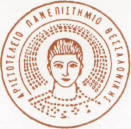 ARISTOTLEUNIVERSITY OFτμημα επιστημησ φυσικησ αγωγησ και αθλητισμουΔιατμηματικό Μεταπτυχιακό Πρόγραμμα Σπουδών54006 ΘΕΣΣΑΛΟΝΙΚΗdepartment of physical education & sports scienceInter  University  Graduate Program54006 , Tel: 2310991602 Fax: 2310995282   e-mail: grad@phed.auth.grΕΞΚΩΔΗΜΕΡΑ ΚΑΙ ΩΡΑΜΑΘΗΜΑΤΑ ΚΟΡΜΟΥΥΠΕΥΘΥΝΟΣ ΚΑΘΗΓΗΤΗΣ1Ο604ΔΕΥΤΕΡΑ 15.00-17.30ΑθλητιατρικήΔεληγιάννης Αστέριος1Ο602ΤΡΙΤΗ 15.00-17.30Κινητική ΜάθησηΤζέτζης Γεώργιος1Ο608ΤΡΙΤΗ 17.30-20.00Προπονητική1Ο606ΤΕΤΑΡΤΗ 15.00-17.30Αθλητική ΨυχολογίαΤσορμπατζούδης Χαράλαμπος1Ο608ΠΕΜΠΤΗ 15.00-17.30ΒιοκινητικήΚόλλιας Ηρακλής1Ο 603ΠΕΜΠΤΗ 17.30-20.00ΕργοφυσιολογίαΒράμπας Ιωάννης1Ο605ΠΑΡΑΣΚΕΥΗ 15.00-17.30Θέματα Προσαρμοσμένης / Ειδικής Φυσικής ΑγωγήςΕυαγγελινού Χριστίνα1Ο601ΠΑΡΑΣΚΕΥΗ 17.30-20.00Μέθοδοι Έρευνας και ΣτατιστικήΒλαχόπουλος ΣυμεώνΕΞΚΩΔΗΜΕΡΑ ΚΑΙ ΩΡΑΚΑΤΕΥΘΥΝΣΗ ΑΣΚΗΣΗ ΚΑΙ ΥΓΕΙΑΥΠΕΥΘΥΝΟΣ ΚΑΘΗΓΗΤΗΣ3Ο518ΔΕΥΤΕΡΑ 15.00-17.30Άσκηση και περιβάλλονΧριστούλας Κοσμάς3Ο 517ΔΕΥΤΕΡΑ 17.30-20.00Αξιολόγηση κινητικών δεξιοτήτων - ικανοτήτωνΧατζητάκη Βασιλεία3Ο521ΤΡΙΤΗ 15.00-17.30Εργομετρική Αξιολόγηση της Ανθρώπινης απόδοσηςΖαφειρίδης Ανδρέας3Ο519ΠΕΜΠΤΗ 15.00-17.30Εργονομία της επιβάρυνσηςΜαυρομμάτης Γεώργιος3Ο522ΠΑΡΑΣΚΕΥΗ 17.30-20.00Ανάπτυξη Φυσικής κατάστασης σε προγράμματα άσκησης και υγείαςΔίπλα ΚωνσταντίναΕΞΚΩΔΗΜΕΡΑ ΚΑΙ ΩΡΑΚΑΤΕΥΘΥΝΣΗ ΠΡΟΠΟΝΗΤΙΚΗ ΑΘΛΗΜΑΤΩΝΥΠΕΥΘΥΝΟΣ ΚΑΘΗΓΗΤΗΣ3Ο562ΔΕΥΤΕΡΑ 15.00-17.30Προσαρμογές του μυϊκού ιστούΚυπάρος Αντώνιος3Ο560ΤΕΤΑΡΤΗ 15.00-17.30Ψυχολογική Προπόνηση στον ΑθλητισμόΓρούιος Γεώργιος3Ο557ΤΕΤΑΡΤΗ 17.30-20.00Εργογόνα Βοηθήματα – Ειδικά Θέματα ΔιατροφήςΝικολαΪδης Μιχαήλ3Ο561ΠΕΜΠΤΗ 17.30-20.00Περιοριστικοί παράγοντες αθλητικής απόδοσηςΒράμπας Ιωάννης3Ο559ΠΑΡΑΣΚΕΥΗ 15.00-17.30Εργαστηριακή Αξιολόγηση ΑθλητώνΜεταξάς Θωμάς ΕΞΚΩΔΗΜΕΡΑ ΚΑΙ ΩΡΑΚΑΤΕΥΘΥΝΣΗ ΣΧΟΛΙΚΗ ΦΥΣΙΚΗ ΑΓΩΓΗΥΠΕΥΘΥΝΟΣ ΚΑΘΗΓΗΤΗΣ3Ο535ΔΕΥΤΕΡΑ 15.00-17.30Διδακτική της Φυσικής Αγωγής στην προσχολική ΗλικίαΧατζόπουλος Δημήτριος3Ο 539ΔΕΥΤΕΡΑ 17.30-20.00Ειδικά θέματα Ιστορίας και Φιλοσοφίας στη Φυσική ΑγωγήΑναστασίου Αθανάσιος3Ο537ΤΡΙΤΗ 15.00-17.30Διδακτική της Φυσικής Αγωγής στην Β/θμια ΕκπαίδευσηΜπαρκούκης Βασίλειος3Ο540ΠΕΜΠΤΗ 15.00-17.30Ψυχολογία ΕκπαιδευτικούΤσορμπατζούδης Χαράλαμπος3Ο541ΠΑΡΑΣΚΕΥΗ 15.00-17.30Παιδαγωγική της Σχολικής Φυσικής ΑγωγήςΜουρατίδου ΚατερίναΕΞΚΩΔΗΜΕΡΑ ΚΑΙ ΩΡΑΚΑΤΕΥΘΥΝΣΗ ΠΡΟΣΑΡΜΟΣΜΕΝΗ / ΕΙΔΙΚΗ ΦΥΣΙΚΗ ΑΓΩΓΗΥΠΕΥΘΥΝΟΣ ΚΑΘΗΓΗΤΗΣ3Ο580ΤΡΙΤΗ 15.00-17.30Φυσική Δραστηριότητα και Ψυχική Υγεία Ατόμων με Αναπηρία ή με Ειδικές εκπαιδευτικές ΑνάγκεςΦωτιάδου Ελένη3Ο581ΤΡΙΤΗ 17.30-20.00 Προγράμματα άσκησης σε μαθητές με αισθητηριακές διαταραχές και πολλαπλές αναπηρίεςΦωτιάδου Ελένη3Ο578ΤΕΤΑΡΤΗ 15.00-17.30Αθλητισμός Υψηλών επιδόσεων για άτομα με αναπηρία ή με ειδικές εκπαιδευτικές ανάγκεςΕυαγγελινού Χριστίνα3Ο 576ΠΑΡΑΣΚΕΥΗ 17.30-20.00Ανάπτυξη προγραμμάτων συνεκπαίδευσης στο μάθημα της φυσικής αγωγήςΕυαγγελινού ΧριστίναΠΙΝΑΚΑΣ 1ΠΙΝΑΚΑΣ 13-4, ή 4-5 Νοεμβρίου 2017 (Παρ-Σαβ, ή Σαβ-Κυρ)  1η εβδομάδα (1η-2η διάλεξη): Δια ζώσης διδασκαλία των μαθημάτων 6-10 Νοεμβρίου 20172η εβδομάδα  3η διάλεξη:  Σύγχρονη*13-17 Νοεμβρίου 20173η εβδομάδα 4η διάλεξη:   Ασύγχρονη 20-24 Νοεμβρίου 20174η εβδομάδα 5η διάλεξη:   Σύγχρονη* 27 Νοεμβρίου - 1 Δεκεμβρίου 20175η εβδομάδα 6η διάλεξη:   Ασύγχρονη 4-8 Δεκεμβρίου 20176η εβδομάδα 7η διάλεξη:   Σύγχρονη* 11-15 Δεκεμβρίου 20177η εβδομάδα 8η διάλεξη:   Ασύγχρονη 18-22 Δεκεμβρίου 20178η εβδομάδα 9η διάλεξη:  Σύγχρονη* 8-12 Ιανουαρίου 20189η εβδομάδα 10η διάλεξη:  Ασύγχρονη 19-20, ή 20-21 Ιανουαρίου 2018 (Παρ-Σαβ, ή Σαβ-Κυρ)  10η εβδομάδα (11η-12η διάλεξη): Δια ζώσης διδασκαλία των μαθημάτων22-26 Ιανουαρίου 201811η εβδομάδα αναπληρώσεων μαθημάτων 29 Ιανουαρίου - 2 Φεβρουαρίου 2018Εξετάσεις (με ηλεκτρονική πλατφόρμα εξ αποστάσεως)ΠΙΝΑΚΑΣ 1ΠΙΝΑΚΑΣ 13-4 Νοεμβρίου 2017 (Παρ-Σαβ)  1η εβδομάδα (1η –2ηδιάλεξη:)  Κατεύθυνση ΑΒΓΔ Δια ζώσης διδασκαλία των μαθημάτων 6-10 Νοεμβρίου 20172η εβδομάδα 3η διάλεξη: Σύγχρονη* Κατεύθυνση ΓΔ   + Ασύγχρονη Κατεύθυνση ΑΒ13-17 Νοεμβρίου 20173η εβδομάδα 4η διάλεξη: Σύγχρονη* Κατεύθυνση ΑΒ  + Ασύγχρονη Κατεύθυνση ΓΔ20-24 Νοεμβρίου 20174η εβδομάδα 5η διάλεξη: Σύγχρονη* Κατεύθυνση ΓΔ  + Ασύγχρονη Κατεύθυνση ΑΒ27 Νοεμβρίου - 1 Δεκεμβρίου 20175η εβδομάδα 6η διάλεξη: Σύγχρονη* Κατεύθυνση ΑΒ  + Ασύγχρονη Κατεύθυνση ΓΔ4-8 Δεκεμβρίου 20176η εβδομάδα 7η διάλεξη: Σύγχρονη* Κατεύθυνση ΓΔ   + Ασύγχρονη Κατεύθυνση ΑΒ11-15 Δεκεμβρίου 20177η εβδομάδα 8η διάλεξη: Σύγχρονη* Κατεύθυνση ΑΒ  + Ασύγχρονη Κατεύθυνση ΓΔ18-22 Δεκεμβρίου 20178η εβδομάδα 9η διάλεξη: Σύγχρονη* Κατεύθυνση ΓΔ  + Ασύγχρονη Κατεύθυνση ΑΒ8-12 Ιανουαρίου 20189η εβδομάδα 10η διάλεξη: Σύγχρονη* Κατεύθυνση ΑΒ  + Ασύγχρονη Κατεύθυνση ΓΔ19-20 Ιανουαρίου 2018 (Παρ-Σαβ)  10η εβδομάδα (11η –12ηδιάλεξη:)  Κατεύθυνση ΑΒΓΔ Δια ζώσης διδασκαλία των μαθημάτων22-26 Ιανουαρίου 201811η εβδομάδα αναπληρώσεων μαθημάτων (Κατευθύνσεις ΑΒΓΔ)29 Ιανουαρίου - 2 Φεβρουαρίου 2018Εξετάσεις (με ηλεκτρονική πλατφόρμα εξ αποστάσεως)